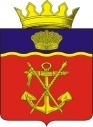 АДМИНИСТРАЦИЯКАЛАЧЁВСКОГО  МУНИЦИПАЛЬНОГО  РАЙОНАВОЛГОГРАДСКОЙ  ОБЛАСТИПОСТАНОВЛЕНИЕОт 02.02.2016 г.  № 50О внесении изменений в постановление администрацииКалачёвского муниципального района Волгоградской области от 21.05.2015 г. №567 «Об утверждении состава комиссии по координации деятельности в сфере формирования доступной среды жизнедеятельности для инвалидов и других маломобильных групп населения в Калачевском муниципальном районе Волгоградской области»	В связи с кадровыми изменениями в аппарате администрации Калачёвского муниципального района,постановляю:Внести в приложение №2 постановления администрации Калачевского муниципального района Волгоградской области от 21.05.2015 г. №567 «Об утверждении состава комиссии по координации деятельности в сфере формирования доступной среды жизнедеятельности для инвалидов и других маломобильных групп населения в Калачевском муниципальном районе Волгоградской области» следующие изменения:Вывести из состава комиссии Елизарову Н. А., Цыплакову Е. В.Ввести в состав комиссии-Горячеву М. Ю.  – и.о. председателя комитета по культуре администрации Калачевского муниципального района, член комиссии-Поступаева И. А. – начальника отдела архитектуры администрации    Калачевского муниципального района, член комиссии2.Контроль исполнения постановления возложить на заместителя главы   администрации Калачевского муниципального района С. Г. Подсеваткина.3. Постановление подлежит официальному опубликованию в районной газете «Борьба».Глава администрацииКалачёвского муниципального района			              С. А. Тюрин